Sad MicrocontrôleurVersion EnseignantFichier-élève contenant :Les objectifs de la séanceUn ensemble de 5 documentsTravail à effectuer : Défi - Jouer « Sad Trombone » à l’aide d’un microcontrôleurDes « cartes » d’aide à l’usage du microcontrôleurLe programme completFichier-enseignant contenant :La liste de matérielLe scénario de l’activité pédagogiqueUne aide à l’évaluation et indicateurs d’évaluationAccompagnement à l’acquisition des capacitésRelier qualitativement la fréquence à la hauteur d’un son audibleMettre en œuvre l'usage d'un microcontrôleurLe programme completPC avec une connexion internetCarte à microcontrôleur (ici carte de la marque Arduino)BuzzerLogiciel Arduino IDEAprès la phase de contextualisation, une brève description de la carte est faite par l’enseignant. Les points importants sont :Présentation uniquement des bornes digitales et de la broche GNDPrésentation du buzzer (polarisation) Mise en activité des élèves par groupe de 4 autour de :la fiche TP (qui présente les notions physiques mobilisées)Les cartes d’aide au langage « Arduino »Remarque : La phase de programmation ne surgit que lorsque les élèves ont compris et rédigé que les notes de musique doivent être fournies au microcontrôleur qu’à travers leur fréquence.Remarque : difficulté fréquente - le choix de la fréquence du Si (B) doit être sélectionné dans l’octave inférieure. Ce qui est l’occasion de faire le lien entre son perçu et fréquence.Les différentes instructions du programme sont ensuite fournies aux élèves sous forme papier dans le désordre. Les élèves doivent ainsi chercher la logique du programme en s’aidant notamment des « aides au langage »Le programme est validé par l’enseignant puis recopié et testé sur le logiciel « Arduino ».Aide à l'évaluationNiveau A : L’élève est autonome et ne demande aucune aide.Niveau B : L’élève sollicite l’enseignant qui lui apporte des aides ponctuelles.Niveau C : L’élève éprouve des difficultés pour appréhender les documents et pour atteindre les objectifs du TP.Accompagner l’acquisition des capacités : Relier qualitativement la fréquence à la hauteur d’un son audible Accompagner l’acquisition des capacités : Mettre en œuvre l'usage d'un microcontrôleurDans tous les cas, les élèves disposent des lignes de programmes.L’élève doit s’approprier la logique de programmation à partir du lexique des fonctions utilisées.Capacités exigiblesindicateurs d’évaluationNiveau global de réussiteRelier qualitativement la fréquence à la hauteur d’un son audible Extraire de la vidéo la séquence de notes du morceau "Sad Trombone" (APP)Associer note anglo-saxonne et française (ANA)Recherche de la hauteur de chaque note (ANA)Proposer, en la justifiant, une hypothèse pour jouer "Sad Trombone" avec microcontrôleur. (ANA/COM)Niveau A : Aucune aide (très bonne maitrise)Relier qualitativement la fréquence à la hauteur d’un son audible Extraire de la vidéo la séquence de notes du morceau "Sad Trombone" (APP)Associer note anglo-saxonne et française (ANA)Recherche de la hauteur de chaque note (ANA)Proposer, en la justifiant, une hypothèse pour jouer "Sad Trombone" avec microcontrôleur. (ANA/COM)Niveau B : Aides à disposition des élèves (maitrise à consolider)Relier qualitativement la fréquence à la hauteur d’un son audible Extraire de la vidéo la séquence de notes du morceau "Sad Trombone" (APP)Associer note anglo-saxonne et française (ANA)Recherche de la hauteur de chaque note (ANA)Proposer, en la justifiant, une hypothèse pour jouer "Sad Trombone" avec microcontrôleur. (ANA/COM)Niveau C : Solution partielle (maitrise fragile)Mettre en œuvre l'usage d'un microcontrôleurS’approprier la signification des fonctions (APP)Déterminer la logique du programme à partir des instructions distribuées (REA)Réaliser le montage (REA)Téléverser le programme dans le microcontrôleur (REA)Vérifier que le microcontrôleur joue "Sad microcontrôleur" (VAL)Niveau A : Aucune aide (très bonne maitrise)Mettre en œuvre l'usage d'un microcontrôleurS’approprier la signification des fonctions (APP)Déterminer la logique du programme à partir des instructions distribuées (REA)Réaliser le montage (REA)Téléverser le programme dans le microcontrôleur (REA)Vérifier que le microcontrôleur joue "Sad microcontrôleur" (VAL)Niveau B : Aides à disposition des élèves (maitrise à consolider)Mettre en œuvre l'usage d'un microcontrôleurS’approprier la signification des fonctions (APP)Déterminer la logique du programme à partir des instructions distribuées (REA)Réaliser le montage (REA)Téléverser le programme dans le microcontrôleur (REA)Vérifier que le microcontrôleur joue "Sad microcontrôleur" (VAL)Niveau C : Solution partielle (maitrise fragile)Niveau B : AideNiveau C : Solution partielleObserver la vidéo et repérer les notes permettant de jouer « Sad Trombone ». (APP)Remarque : les notes sont en notation anglo-saxonne.A l’aide du document 4, associer aux notes anglo-saxonnes les notes françaises. (ANA)A l’aide du document 5, relier ces notes à une fréquence déterminée. (ANA)Quelle fonction programmable permettra de jouer une note à l’aide du microcontrôleur Arduino ? (ANA)Niveau B : AideNiveau C : Solution partielleEcrire ce programme dans l’interface Aduino IDE. (REA)A quoi sert la fonction setup() ? la fonction loop() ? (APP)A quoi sert la fonction tone() ? la fonction delay() ? (APP)Expliciter l’instruction tone(8,554); ? (ANA)Le programme permet-il d’écouter « Sad Microcontrôleur » ? (VAL)Aide au téléversement :https://www.youtube.com/watch?v=IuSfWBnAiBY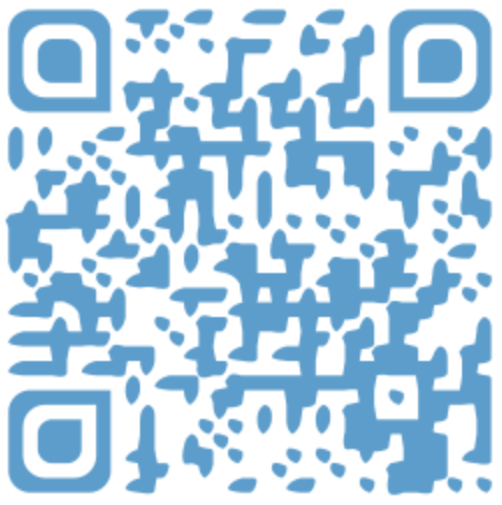 